Конспект занятия аппликациейво второй младшей группе: «Светофор».	Цель: закрепление знаний детей о светофоре через практическую деятельность.Задачи:Учить детей выполнять задание по образцу.Закрепить с детьми значение цвета светофора: красный,  желтый, зеленый.Учить детей беречь свою жизнь через организацию подвижной игры на закрепление действий по сигналу светофора.Методическое обеспечение: тарелочки с тремя кружочками и прямоугольником, ½  альбомного листа, клей, кисточки, салфетки, рисунок светофора.Мотивация: решаем проблему игрушек – поможем зайчику перейти дорогу.Методика проведения:Рассматривание картиныНа картине нарисован заяц с портфелем, который стоит у обочины дороги. По дороге идут машины, и он не может ее перейти.Воспитатель:- Посмотрите, что вы видите на картине? (Ответы детей)Воспитатель:- Подумайте, как помочь зайчику перейти дорогу, чтобы попасть домой? (Ответы детей)Воспитатель:-  Светофор помогает переходить дорогу, по которой движется транспорт. На какой свет надо ее переходить?  (Ответы детей)- Правильно, дорогу переходят только на зеленый свет. Чтобы зайчик быстрее попал домой, надо установить на улице светофор.  Вы готовы помочь  зайчику?  ( Ответы детей)Объяснение последовательности  выполнения работы- у вас на столе стоят тарелочки, в которых расположены различные геометрические фигуры. Посмотрите внимательно на них. Возьмите в руке прямоугольник черного цвета и покажите мне.(дети показывают)- Из этого прямоугольника мы будем делать светофор. Для этого я возьму кисточку и опущу в клей. На клеенку положу прямоугольник и хорошо промажу его края клеем. Потом переверну черным цветом к себе и положу его на серединку альбомного листа. Потом накрою салфеткой  и придавлю рукой прямоугольник, чтобы он приклеился. Основа светофора готова.А какого цвета  кружки лежат на ваших тарелочках?(Дети называют цвета кружков)- из этих кружков мы будем делать глаза светофору. Первым я возьму красный кружок и намажу его клеем. Потом приложу его сверху на черный прямоугольник, накрою салфеткой и проглажу, чтобы кружок хорошо приклеился.Какого цвета кружок мне надо будет приклеить следующим? Посмотрите  на наш светофор.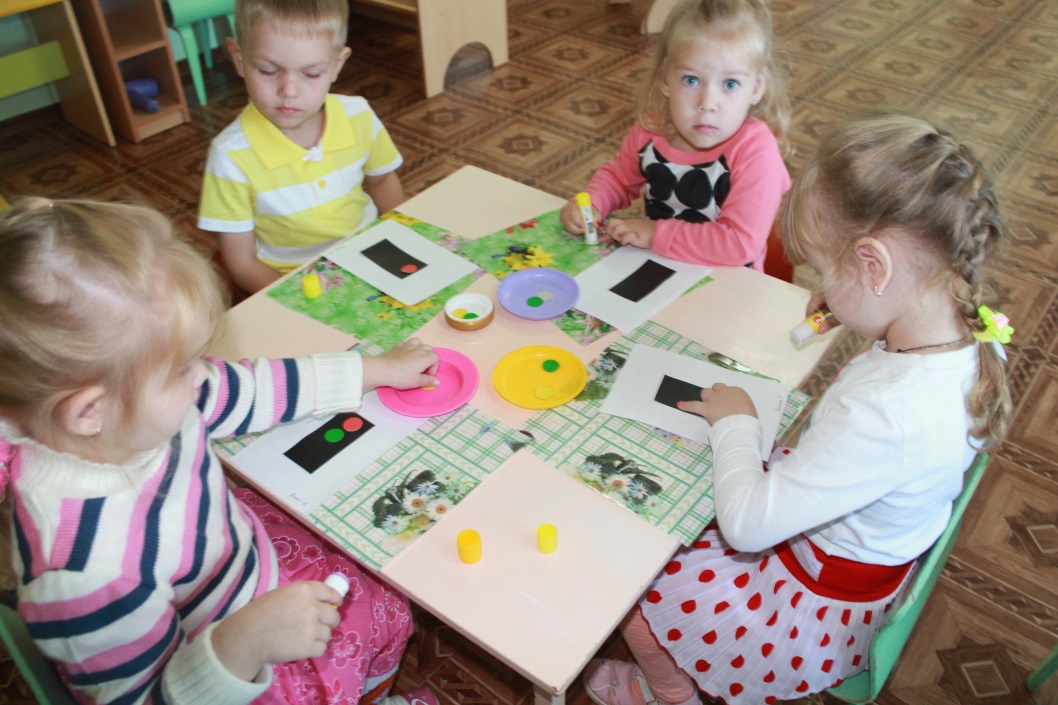 (Ответы детей) - Правильно. Так же, как и красный кружок, я приклеиваю желтый, потом зеленый. Чтобы наш светофор прочно стоял на дороге, ниже глазок приклею подставку для него. Теперь готово. Можно приступать к работе.Практическая деятельность детейВоспитатель опять проговаривает последовательность выполнения аппликации и оказывает индивидуальную помощь тем детям, которые затрудняются в наклеивании кружков.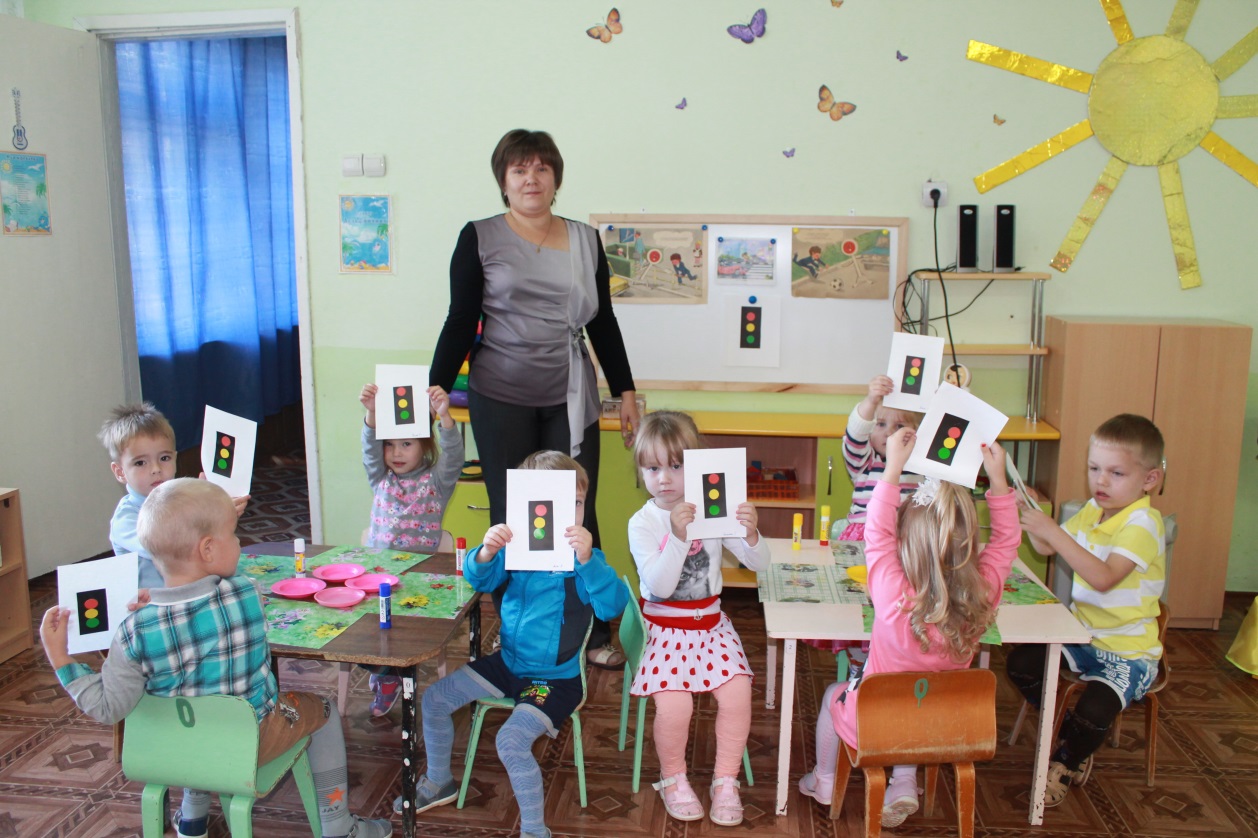 Подвижная игра: «Красный, желтый, зеленый»- Теперь ваши светофоры помогут зайчику перейти дорогу, потому что все машины остановятся. Зайчик вам говорит:: «Спасибо», вы ему помогли, и мама его не будет теперь волноваться. Он вовремя придет из школы домой.А мы с вами поиграем. Выйдите все из-за столов и встаньте на коврик. У меня в руках три кружка, это глаза светофора. Если я вам буду показывать красный кружок, вы должны будете присесть, если желтый – встать, если зеленый – шагать.Чтение стихотворения «Светофор-постовой»« Светофор-постовой»Светофор – постовой,Он, конечно, не живой.На посту своем стоит,И цветами говорит:Если красный свет горит,Он об опасности твердит.Желтый свет он свой включает –Безопасность обещает.А зелены свет горит,Он нам двигаться велит. ( Н. Елжова)